 Approved by the order of the Chairman of Azerbaijan Caspian Shipping Closed Joint Stock Company dated 1st of December 2016 No. 216.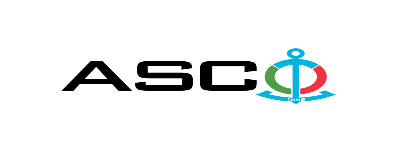 AZERBAIJAN CASPIAN SHIPPING CLOSED JOINT STOCK COMPANY IS ANNOUNCING OPEN BIDDING FOR THE PROCUREMENT OF MAIN, AUXILIARY ENGINE AND DIESEL GENERATOR SPARE PARTS REQUIRED FOR THE VESSELS OWNED BY ASCOB I D D I N G No. AM150/2022(On the participant`s letter head)APPLICATION FOR PARTICIPATION IN THE OPEN BIDDING___________ city “__”_______2021____________№           							                                                                                          To the attention of the Chairman of ASCO Procurement CommitteeMr Jabrail Mahmudlu We, hereby confirm the intention of [ to state full name of the participant ] to participate  in the open bidding No.  [ bidding No. shall be inserted by participant ] announced by ASCO in respect of procurement of "__________________" .Moreover, we confirm that no winding - up or bankruptcy proceeding is being performed or there is no circumstance of cessation of activities or any other circumstance that may impede participation of [ to state full name of the participant ]  in the stated bidding.In addition, we warrant that [ to state full name of the participant ] is not an affiliate of ASCO.Below-mentioned contact details are available to respond to any question that may emerge in relation to the documents submitted and other issues : Contact person in charge :Position of the contact person: Telephone No. :E-mail: Attachment : Original of the bank evidence as  a proof of payment of participation fee  – __ page(s).________________________________                                   _______________________(initials of the authorized person)                                                                                                        (signature of the authorized person)_______________________                (position of the authorized person)STAMP HERE   For technical questions please contact: Qedir Huseynov, Master engineer of the Technical Operation Service of the Fleet inqilab.asadov@asco.az Tel: +99412 4043700 (ext 2525)ziya.shiraliyev@asco.azceyhun.heybatov@asco.az Tel: +99412 4043700 (ext 2525)azer.azizi-meshqin@asco.azruhid.asadov@asco.az Tel: +99412 4043700 (ext 2180)sanan.rustamov@asco.azfarhad.fataliyev@asco.azsharif.astarhanov@asco.azDue diligence shall be performed in accordance with the Procurement Guidelines of ASCO prior to the conclusion of the purchase agreement with the winner of the bidding.      The company shall enter through this link http: //asco.az/sirket/satinalmalar/podratcilarin-elektron-muraciet-formasi// to complete the special form or submit the following documents:Articles of Association of the company (all amendments and changes including)An extract from state registry of commercial legal entities (such extract to be issued not later than last 1 month)Information on the founder in case if the founder of the company is a legal entityCertificate of Tax Payer`s Identification Number Audited accounting balance sheet or tax declaration (depending on the taxation system) / reference issued by taxation bodies on non-existence of debts for tax Identification card of the legal representative Licenses necessary for provision of the relevant services / works (if any)No agreement of purchase shall be concluded with the company which did not present the above-mentioned documents or failed to be assessed positively as a result of the due diligence performed and shall be excluded from the bidding!Documents to be presented for participation in the bidding:Application for participation in the bidding (template has been attached hereto);Bank evidence as a proof of participation fee;Bidding offer:Bank document confirming financial condition of the consignor within the last 1 year (or within the period of operation if less than one year);Statement issued by the relevant tax authorities on the absence of expired commitments associated with taxes and other compulsory payments and failure of obligations set forth in the Tax Code of the Republic of Azerbaijan for the last one year (excluding the period of suspension).At the initial stage, application for participation in the bidding (signed and stamped) and bank evidence proving payment of participation fee (excluding bidding offer) shall be submitted in English, Russian or in Azerbaijani languages to the official address of "Azerbaijan Caspian Shipping" CJSC (hereinafter referred to as "ASCO" or "Procuring Organization") through email address of contact person in charge by 17.00 (Baku time) on the August 26th, 2022. Whereas, other necessary documents shall be submitted as enclosed in the bidding offer envelope.Description (list) of the goods has been attached hereto. The participation fee and Collection of General Terms and Conditions:Any participant (bidder), who desires to participate in the bidding, shall pay for participation fee stated below (the payment order shall necessarily state the name of the organization holding open bidding and the subject of the bidding) and shall submit the evidence as a proof of payment to ASCO not later than the date stipulated in section one. All participants (bidders), who have fulfilled these requirements, may obtain General Terms and Conditions relating to the procurement subject from the contact person in charge by the date envisaged in section IV of this announcement at any time from 09.00 till 18.00 in any business day of the week. Participation fee amount (VAT exclusive): AZN 50 (fifty)The participation fee may be paid in AZN or equivalent amount thereof in USD or EURO.  Account No.: In no case shall the participation fee be returned ! Security for a bidding offer: The bank guarantee is required in the amount of at least 1 (one) % of the bidding offer price. A bank guarantee sample shall be specified in the General Terms and Conditions.Bank guarantees shall be submitted enclosed in the bidding offer envelope along with the bidding offer.  Otherwise, the Purchasing Organization shall reserve the right to reject such offer.The financial institution that issued the guarantee should be acknowledged in the Republic of Azerbaijan and / or international financial transactions. The purchasing organization shall reserve the right not to accept and reject any unreliable bank guarantee.Persons wishing to participate in the bidding and intending to submit another type of warranty (letter of credit, securities, transfer of funds to the special banking account set forth by the Procuring Organization in the bidding documents, deposit and other financial assets) shall request and obtain a consent from ASCO through the contact person reflected in the announcement on the acceptability of such type of warranty.  Contract performance bond is required in the amount of 5 (five) % of the purchase price.For the current procurement operation, the Procuring Organization is expected to make payment only after the goods have been delivered to the warehouse, no advance payment has been intended. Contract Performance Term :It is intended to purchase goods not at once, but on an as needed basis.Final deadline date and time for submission of the bidding offer:All participants, which have submitted their application for participation in the bidding and bank evidence as a proof of payment of participation fee by the date and time stipulated in section one, and shall submit their bidding offer (one original and two copies) enclosed in sealed envelope to "ASCO" by 16.30 Baku time on the September 7th, 2022.All bidding offer envelopes submitted after above-mentioned date and time shall be returned back unopened. Address of the procuring company:The Azerbaijan Republic, Baku city, AZ1003 (postcode), 2 M. Useynov str., Procurement Committee of ASCO. Contact person in charge:Murad MammadovSenior procurement specialist at the Procurement Department of ASCOLandline No.: +994 12 4043700 (ext: 1071)E-mail address.: Murad.z.Mammadov@asco.az, tender@asco.azContact person on legal issues:Landline No.: +994 12 4043700 (ext: 1262)Email address :    tender@asco.az  Tender offer envelopes` opening date and time:The opening of the envelopes shall take place online on the September 8th, 2022 at 15:00 Baku time in the address stated in section V of the announcement. Information on the winner of the bidding:Information on the winner of the bidding will be posted in the "Announcements" section of the ASCO official website.Other conditions of the bidding:Participants shall have at least 2 (two) years of experience in the bidding subject of services and submit evidencing documentation in respect of such experience.№Description of the GoodsDescription of the GoodsCodingUnitQuantityVessel name:  Q. XəlilbəyliVessel name:  Q. XəlilbəyliVessel name:  Q. XəlilbəyliVessel name:  Q. XəlilbəyliVessel name:  Q. XəlilbəyliVessel name:  Q. XəlilbəyliEquipment installation point: Weichai WP10CD200E200150 aux engineEquipment installation point: Weichai WP10CD200E200150 aux engineEquipment installation point: Weichai WP10CD200E200150 aux engineEquipment installation point: Weichai WP10CD200E200150 aux engineEquipment installation point: Weichai WP10CD200E200150 aux engineEquipment installation point: Weichai WP10CD200E200150 aux engine1Yanacaq nasosuFUEL PUMP100009431036Zəd/pcs 42Yanacaq nasosunun aktuatoruFUEL PUMP DRIVE Actuator100009431059Zəd/pcs 43Hava starteriAIR STARTER6126000080986əd/pcs 4Vessel name: MPK-474Vessel name: MPK-474Vessel name: MPK-474Vessel name: MPK-474Vessel name: MPK-474Vessel name: MPK-474Equipment installation point: Jinan C6190ZLC2-3 main engineEquipment installation point: Jinan C6190ZLC2-3 main engineEquipment installation point: Jinan C6190ZLC2-3 main engineEquipment installation point: Jinan C6190ZLC2-3 main engineEquipment installation point: Jinan C6190ZLC2-3 main engineEquipment installation point: Jinan C6190ZLC2-3 main engine4Yanacaq süzgəcinin elementiFUEL FILTER ELEMENT12V.10.30.03əd/pcs 20Vessel name:  M.SüleymanovVessel name:  M.SüleymanovVessel name:  M.SüleymanovVessel name:  M.SüleymanovVessel name:  M.SüleymanovVessel name:  M.SüleymanovEquipment installation point: Weichai WD615C diesel generatorEquipment installation point: Weichai WD615C diesel generatorEquipment installation point: Weichai WD615C diesel generatorEquipment installation point: Weichai WD615C diesel generatorEquipment installation point: Weichai WD615C diesel generatorEquipment installation point: Weichai WD615C diesel generator5Asma cərəyan doldurcu generatorGenerator mühərrik Weichai-Steyr   28V, 35A6126000090483əd/pcs 1Vessel name: TürkanVessel name: TürkanVessel name: TürkanVessel name: TürkanVessel name: TürkanVessel name: TürkanEquipment installation point: Weichai Baudouin 6M33CD575 engineEquipment installation point: Weichai Baudouin 6M33CD575 engineEquipment installation point: Weichai Baudouin 6M33CD575 engineEquipment installation point: Weichai Baudouin 6M33CD575 engineEquipment installation point: Weichai Baudouin 6M33CD575 engineEquipment installation point: Weichai Baudouin 6M33CD575 engine6Yanacaq süzgəci elementi (incə)FUEL FILTER ELEMENT LIGHT1001103418əd/pcs 407Yanacaq süzgəci (kobud)FUEL FILTER ELEMENT ROUGH15054130K   (1001093897)əd/pcs 308Yağ süzgəciLUBE FILTER1003325338əd/pcs 609Hava süzgəciAIR FILTER1678-2210515080381Təd/pcs 2010QayışV-BELT2189   331003000314əd/pcs 1611QayışV-BELT2189  331003000314 8PK1655 EPDMəd/pcs 10Vessel name: QaradağVessel name: QaradağVessel name: QaradağVessel name: QaradağVessel name: QaradağVessel name: QaradağEquipment installation point: Weichai WP2. 3CD33E200 diesel generator Equipment installation point: Weichai WP2. 3CD33E200 diesel generator Equipment installation point: Weichai WP2. 3CD33E200 diesel generator Equipment installation point: Weichai WP2. 3CD33E200 diesel generator Equipment installation point: Weichai WP2. 3CD33E200 diesel generator Equipment installation point: Weichai WP2. 3CD33E200 diesel generator 12DinamoALTERNATOR1000939658əd/pcs 1Vessel name: Q.HacıyevVessel name: Q.HacıyevVessel name: Q.HacıyevVessel name: Q.HacıyevVessel name: Q.HacıyevVessel name: Q.HacıyevEquipment installation point: Weichai WP10CD200E200 aux engineEquipment installation point: Weichai WP10CD200E200 aux engineEquipment installation point: Weichai WP10CD200E200 aux engineEquipment installation point: Weichai WP10CD200E200 aux engineEquipment installation point: Weichai WP10CD200E200 aux engineEquipment installation point: Weichai WP10CD200E200 aux engine13Maxovikin dişli çarxıGEAR RIM612600020208əd/pcs 4Vessel name: GeofizikVessel name: GeofizikVessel name: GeofizikVessel name: GeofizikVessel name: GeofizikVessel name: GeofizikEquipment installation point: Weichai WP4CD66E200 aux engineEquipment installation point: Weichai WP4CD66E200 aux engineEquipment installation point: Weichai WP4CD66E200 aux engineEquipment installation point: Weichai WP4CD66E200 aux engineEquipment installation point: Weichai WP4CD66E200 aux engineEquipment installation point: Weichai WP4CD66E200 aux engine14Yanacaq süzgəciFUEL FILTER1000816697əd/pcs 2415Yanacaq süzgəciFUEL FILTER1000816697əd/pcs 1016Yağ süzgəciOIL FILTER1000826943əd/pcs 20Vessel name: Mustafa ƏliVessel name: Mustafa ƏliVessel name: Mustafa ƏliVessel name: Mustafa ƏliVessel name: Mustafa ƏliVessel name: Mustafa ƏliEquipment installation point: Weichai WP10CD200E200 aux engine Equipment installation point: Weichai WP10CD200E200 aux engine Equipment installation point: Weichai WP10CD200E200 aux engine Equipment installation point: Weichai WP10CD200E200 aux engine Equipment installation point: Weichai WP10CD200E200 aux engine Equipment installation point: Weichai WP10CD200E200 aux engine 17Yanacaq süzgəcinin elementiFUEL FILTER ELEMENT1001784514əd/pcs 50018Yanacaq süzgəcinin elementi şüşəliFUEL FILTER ELEMENT WITH GLASS1000632620əd/pcs 25019Yağ süzgəcinin elementiLUBE FILTER ELEMENT1000942192əd/pcs 25020Hava süzgəciAIR FILTER1000955028əd/pcs 250Vessel name: ŞəkiVessel name: ŞəkiVessel name: ŞəkiVessel name: ŞəkiVessel name: ŞəkiVessel name: ŞəkiEquipment installation point: Jinan 8190 ZLC/L6190 main engine Equipment installation point: Jinan 8190 ZLC/L6190 main engine Equipment installation point: Jinan 8190 ZLC/L6190 main engine Equipment installation point: Jinan 8190 ZLC/L6190 main engine Equipment installation point: Jinan 8190 ZLC/L6190 main engine Equipment installation point: Jinan 8190 ZLC/L6190 main engine 21Mühərrik və generator birləşməsi üçün vulkan tipli muftaVULKAN COUPLING rubber partLC3410əd/pcs 322Şirin su nasosunun təmir dəstiFRESH WATER PUMP SEAL KITSB-28əd/pcs 3Vessel name: İ.SəfərliVessel name: İ.SəfərliVessel name: İ.SəfərliVessel name: İ.SəfərliVessel name: İ.SəfərliVessel name: İ.SəfərliEquipment installation point: Weichai WP10CD200E200 aux engine Equipment installation point: Weichai WP10CD200E200 aux engine Equipment installation point: Weichai WP10CD200E200 aux engine Equipment installation point: Weichai WP10CD200E200 aux engine Equipment installation point: Weichai WP10CD200E200 aux engine Equipment installation point: Weichai WP10CD200E200 aux engine 23Qayış 6PK 1255V-belt 6PK 1255 6PK 1255əd/pcs 424Yanacaq süzgəcinin elementiFuel filter element 1000422384əd/pcs 825Yanacaq süzgəcinin elementi şüşəliFuel filter element with glass612600081335əd/pcs 826Yağ süzgəciLube filter LF4054 61000070005əd/pcs 1027Dəniz su nasosuRaw water pumpGR6160830006əd/pcs 128Şirin su nasosu Fresh water pump 612600060134.əd/pcs 129Hava soyuducusuAir heat exchanger 612600120074.əd/pcs 130Su soyuducusuWater heat exchanger612600140025əd/pcs 231Farsunka yığımdaInjector complete612600080324.əd/pcs 1832Turbokompressor Turbocharger612600110199. əd/pcs 133Termostat Thermostat61500060116. əd/pcs 634Sil.qapaq üçün araqat Cylinder head gasket 61500040049. əd/pcs 1235Yağ soyudusu üçün araqatı Lube heat exchanger gasket614010084əd/pcs 636Yanacaq nasosu üçün aktuator Fuel pump actuator1000943159Zəd/pcs 237Yanacaq nasosuFuel pump 1000943136Zəd/pcs 1Vessel name: N.NərimanovVessel name: N.NərimanovVessel name: N.NərimanovVessel name: N.NərimanovVessel name: N.NərimanovVessel name: N.NərimanovEquipment installation point: Weichai WP10CD200E200 aux engine Equipment installation point: Weichai WP10CD200E200 aux engine Equipment installation point: Weichai WP10CD200E200 aux engine Equipment installation point: Weichai WP10CD200E200 aux engine Equipment installation point: Weichai WP10CD200E200 aux engine Equipment installation point: Weichai WP10CD200E200 aux engine 38Yanacaq süzgəcinin elementi (kobud təmizləmə şüşəli)Fuel filter element (rough type with glass)1000632620əd/pcs 1039Yanacaq süzgəcinin elementi  Fuel filter element1000422384/1001784514/1000816697əd/pcs 1040Qayış V-belt6PK1255əd/pcs 441Yağ süzgəci Lube filterLF4054əd/pcs 1042Dəniz su nasosu Raw water pumpGR6160830006əd/pcs 243Şirin su nasosu Fresh water pump612600060134əd/pcs 244Hava soyuducusu Air heat exchanger612600120074əd/pcs 245Su soyuducusu Water heat exchanger612600140025əd/pcs 246Forsunka yığımda Injector complete612600080324əd/pcs 1247Turbokompressor Turbocharger612600110199əd/pcs 248Termostat Thermostat61500060116əd/pcs 449Slindir qapağı üçün araqat Cylinder head gasket612600040355əd/pcs 1250Yağ soyuducusu üçün araqat Lube heat exchanger gasket614010084əd/pcs 651Yanacaq nasosu üçün aktuator Fuel pump actuator1000943159Zəd/pcs 252Yanacaq nasosu  Fuel pump1000943136Zəd/pcs 253Yağ soyuducusu Lube heat exchanger61500010334əd/pcs 254Dəniz su nasosunun qayışı Raw water pump V-belt9000314C001əd/pcs 1055Silindir qapağı, Dəniz Təsnifat Cəmiyyətinin sertifikatı iləCylinder head, with Marine IACS Class certificate 612600040167əd/pcs 656Motıl yastıqları Conrod bearing61560030033/615600030020 əd/pcs 1257Xaricedici klapan Exhaust valve612600050025əd/pcs 1258Sovurucu klapan Inlet valve61260050073əd/pcs 12Vessel name: Qaradağ-10Vessel name: Qaradağ-10Vessel name: Qaradağ-10Vessel name: Qaradağ-10Vessel name: Qaradağ-10Vessel name: Qaradağ-10Equipment installation point: Weichai WP2. 3CD33E200 diesel generatorEquipment installation point: Weichai WP2. 3CD33E200 diesel generatorEquipment installation point: Weichai WP2. 3CD33E200 diesel generatorEquipment installation point: Weichai WP2. 3CD33E200 diesel generatorEquipment installation point: Weichai WP2. 3CD33E200 diesel generatorEquipment installation point: Weichai WP2. 3CD33E200 diesel generator59Yanacaq süzgəciFuel filter1000622860Bəd/pcs 660Yağ süzgəciLube filter10001807030Aəd/pcs 661Qayış dişliToothed belt8390 AV17x965 Li 1035 Laəd/pcs 662Qayış dişliToothed belt 8390 AV17x940 Li 1010 Laəd/pcs 6